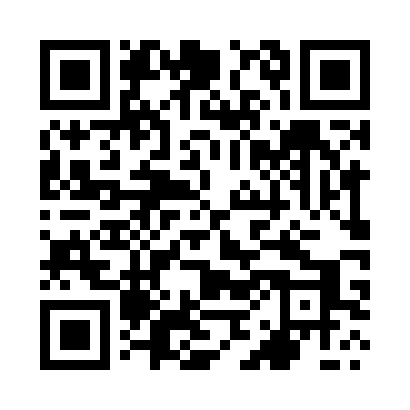 Prayer times for Istok, PolandWed 1 May 2024 - Fri 31 May 2024High Latitude Method: Angle Based RulePrayer Calculation Method: Muslim World LeagueAsar Calculation Method: HanafiPrayer times provided by https://www.salahtimes.comDateDayFajrSunriseDhuhrAsrMaghribIsha1Wed2:144:5312:235:327:5410:202Thu2:114:5212:235:337:5510:243Fri2:104:5012:235:347:5710:284Sat2:094:4812:235:357:5910:295Sun2:084:4612:235:368:0110:296Mon2:074:4412:235:378:0210:307Tue2:074:4212:235:388:0410:318Wed2:064:4012:235:398:0610:319Thu2:054:3912:235:408:0710:3210Fri2:044:3712:225:418:0910:3311Sat2:044:3512:225:428:1110:3412Sun2:034:3412:225:438:1210:3413Mon2:024:3212:225:448:1410:3514Tue2:024:3012:225:458:1510:3615Wed2:014:2912:225:468:1710:3616Thu2:014:2712:225:468:1910:3717Fri2:004:2612:225:478:2010:3818Sat1:594:2412:235:488:2210:3819Sun1:594:2312:235:498:2310:3920Mon1:584:2112:235:508:2510:4021Tue1:584:2012:235:518:2610:4022Wed1:574:1912:235:528:2810:4123Thu1:574:1712:235:538:2910:4224Fri1:564:1612:235:538:3010:4225Sat1:564:1512:235:548:3210:4326Sun1:564:1412:235:558:3310:4427Mon1:554:1312:235:568:3410:4428Tue1:554:1212:235:568:3610:4529Wed1:554:1112:245:578:3710:4530Thu1:544:1012:245:588:3810:4631Fri1:544:0912:245:598:3910:47